ADMISIÓN-2017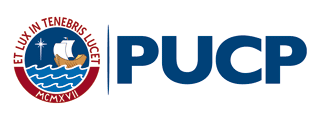 MAESTRÍA EN INGENIERÍA DE CONTROL Y AUTOMATIZACIÓNCRITERIOS DE EVALUACIÓN Y TEMARIO DEL EXAMEN ESCRITO 1.- CRITERIOS DE EVALUACIÓN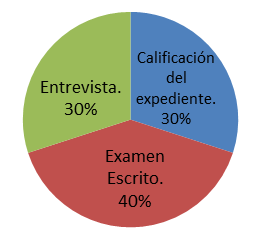 La Evaluación para la admisión consiste de:•   Calificación del expediente (30%).•   Examen Escrito (40%).•   Entrevista (30%)2.- TEMARIO PARA EL EXAMEN ESCRITO2.1.- Matemáticas•   Matemáticas Básicas: Teoría de Matrices.•   Análisis Matemático: Cálculo Diferencial y Cálculo Integral.•   Ecuaciones Diferenciales de Primer Orden.•    Transformada de Laplace.2.2.-  Conocimiento de un Lenguaje de Programación•   Fundamentos de Programación.•   Conocimiento de Lenguaje C, Phyton u otro lenguaje de programación. 2.3.- Teoría de Control•  Diagrama de Bloques.•  Función de Transferencia.•  Respuesta en el Dominio del Tiempo.•  Concepto de Estabilidad. 2.4.- Ingles•  Conocimiento de idioma ingles a un nivel intermedio de comprensión de lectura.Maestría en Ing. de Control y AutomatizaciónCoordinación